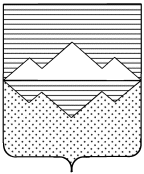 СОБРАНИЕ ДЕПУТАТОВСАТКИНСКОГО МУНИЦИПАЛЬНОГО РАЙОНАЧЕЛЯБИНСКОЙ ОБЛАСТИРЕШЕНИЕ________________________________________________________от 25 октября 2017 года № 248/32г. Сатка В соответствии с Федеральным законом от 06.10.2003 № 131-ФЗ «Об общих принципах организации местного самоуправления в Российской Федерации», Законами Челябинской области от 04.07.2017г. № 561-ЗО «О внесении изменений в Закон Челябинской области «О противодействии коррупции в Челябинской области» и статью 2 Закона Челябинской области «Об отдельных вопросах, связанных с осуществлением контроля за соответствием расходов лиц, замещающих государственные должности Челябинской области, и иных лиц их доходам, и о внесении изменений в некоторые законы Челябинской области», от 07.09.2017г. № 583-ЗО «О внесении изменений в некоторые законы Челябинской области» и руководствуясь Уставом Саткинского муниципального района,СОБРАНИЕ ДЕПУТАТОВ САТКИНСКОГО МУНИЦИПАЛЬНОГО РАЙОНА РЕШАЕТ:1. Внести в решение Собрания депутатов от 26.05.2010 г. №28/5 «О принятии Регламента Собрания депутатов Саткинского муниципального района» в новой редакции» следующие изменения и дополнения:1) в статье 11-1:а) абзац 1 пункта 1 изложить в следующей редакции:«1. Депутат ежегодно не позднее 30 апреля года, следующего за отчетным финансовым годом, обязан представить в Собрание депутатов сведения о своих доходах, расходах, об имуществе и обязательствах имущественного характера, а также о доходах, расходах, об имуществе и обязательствах имущественного характера своей (своего) супруги (супруга) и несовершеннолетних детей (далее – сведения).»;б) пункт 5 изложить в следующей редакции:«5. Сведения, представленные депутатами Собрания депутатов размещаются на официальном сайте администрации Саткинского муниципального района (вкладка «Собрание депутатов) и предоставляются средствам массовой информации для опубликования в связи с их запросами в порядке, определяемом Собранием депутатов.»;2) статью 34 дополнить пунктами  3, 4 следующего содержания:«3. Встречи депутата с избирателями проводятся в соответствии с Федеральным законом от 06.10.2003 № 131-ФЗ «Об общих принципах организации местного самоуправления в Российской Федерации» и Федеральным законом от 19.06.2004 № 54-ФЗ «О собраниях, митингах, демонстрациях, шествиях и пикетированиях».4. В случае подачи уведомления о проведении публичного мероприятия депутатом и в целях информирования избирателей о своей деятельности при встрече с избирателями дополнительно предъявляется удостоверение депутата.».2. Настоящее решение вступает в силу с момента подписания, за исключением подпункта 1 пункта 1 настоящего решения. 3. Подпункт 1 пункта 1 настоящего вступает в силу с 1 января 2018 года.  4. Контроль за исполнением настоящего решения возложить на комиссию по законодательству и местному самоуправлению (председатель – Е.Р. Привалова).Председатель Собрания депутатовСаткинского муниципального района                                               		Н.П. БурматовИЗМЕНЕНИЯ в Регламент в таблице О внесении изменений и дополнений в решение Собрания депутатов Саткинского муниципального района от 26.05.2010г. № 28/5  «О принятии Регламента Собрания депутатов Саткинского муниципального района» в новой редакции»№ п/пСтарая редакцияНовая редакция1СТАТЬЯ 11-1 (Сведения о доходах, расходах, об имуществе и обязательствах имущественного характера депутата, его (ее) супруги (супруга) и несовершеннолетних детей)СТАТЬЯ 11-1 (Сведения о доходах, расходах, об имуществе и обязательствах имущественного характера депутата, его (ее) супруги (супруга) и несовершеннолетних детей)11. Депутат ежегодно не позднее 1 апреля года, следующего за отчетным финансовым годом, обязан представить в Собрание депутатов сведения о своих доходах, расходах, об имуществе и обязательствах имущественного характера, а также о доходах, расходах, об имуществе и обязательствах имущественного характера своей (своего) супруги (супруга) и несовершеннолетних детей (далее – сведения). абзац 1 пункта 1 изложить в следующей редакции:«1. Депутат ежегодно не позднее 30 апреля года, следующего за отчетным финансовым годом, обязан представить в Собрание депутатов сведения о своих доходах, расходах, об имуществе и обязательствах имущественного характера, а также о доходах, расходах, об имуществе и обязательствах имущественного характера своей (своего) супруги (супруга) и несовершеннолетних детей (далее – сведения).»15. Сведения размещаются на официальном сайте администрации Саткинского муниципального района (вкладка «Собрание депутатов) в порядке, установленном Указом Президента Российской Федерации от 8 июля 2013 года № 613 «Вопросы противодействия коррупции».пункт 5 изложить в следующей редакции:«5. Сведения, представленные депутатами Собрания депутатов размещаются на официальном сайте администрации Саткинского муниципального района (вкладка «Собрание депутатов) и предоставляются средствам массовой информации для опубликования в связи с их запросами в порядке, определяемом Собранием депутатов.»2СТАТЬЯ 34 (Отчет депутата):СТАТЬЯ 34 (Отчет депутата):2дополнить пунктами  3, 4 следующего содержания:«3. Встречи депутата с избирателями проводятся в соответствии с Федеральным законом от 06.10.2003 № 131-ФЗ «Об общих принципах организации местного самоуправления в Российской Федерации» и Федеральным законом от 19.06.2004 № 54-ФЗ «О собраниях, митингах, демонстрациях, шествиях и пикетированиях».4. В случае подачи уведомления о проведении публичного мероприятия депутатом и в целях информирования избирателей о своей деятельности при встрече с избирателями дополнительно предъявляется удостоверение депутата.»